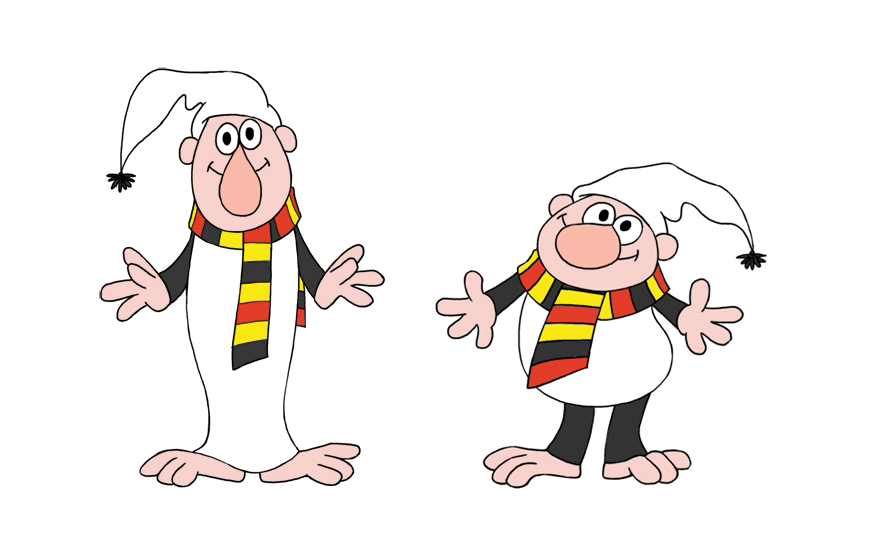 Zveme všechny malé i velké na dětský karneval, který se koná v neděli 11.2.2018 od 14°° v místním hostinci.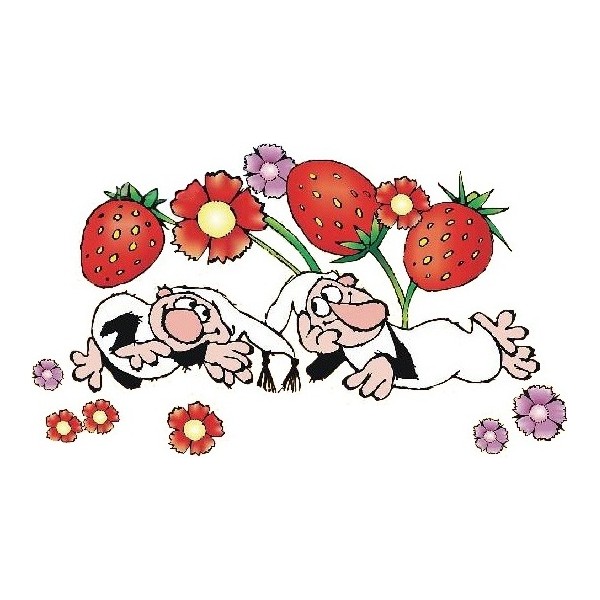        Těšíme se na Vás!                          Svaz žen Chlístov a Zastupitelé obce Chlístov